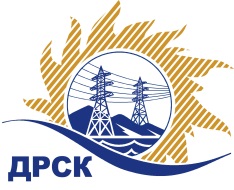 	Акционерное Общество«Дальневосточная распределительная сетевая  компания»(АО «ДРСК»)Протокол № 597/УКС-ВПзаседания закупочной комиссии по выбору победителя по закрытому электронному запросу цен на право заключения договора закупка № 86 лот 7   раздел  2.1.1.    ГКПЗ 2015 г.закупка 86 - «Проектно-изыскательские, строительно-монтажные и пуско-наладочные работы по объектам распределительных сетей СП СЭС для нужд филиала "ХЭС" (ПИР, СМР) (Технологическое присоединение потребителей)» для нужд филиала АО «ДРСК» - «Хабаровские электрические сети» Лот 7 Технологическое присоединение к электрической сети АО "ДРСК" потребителей с заявленной мощностью до 150 кВт г. Амурск, Амурский район (ПИР, СМР).На заседании ПРИСУТСТВОВАЛИ: _8_ членов Закупочной комиссии 2 уровня. ВОПРОСЫ, ВЫНОСИМЫЕ НА РАССМОТРЕНИЕ ЗАКУПОЧНОЙ КОМИССИИ: О  рассмотрении результатов оценки заявок Участников.Об отклонении предложений  участников  закупки.О признании предложений соответствующими условиям запроса цен.Об итоговой ранжировке предложений.О выборе победителя запроса цен.РЕШИЛИ:По вопросу № 1Признать объем полученной информации достаточным для принятия решения.Утвердить цены, полученные на процедуре вскрытия конвертов с предложениями участников закрытого запроса цен.По вопросу № 2Отклонить предложения ООО "Амур-ЭП" (680032, Хабаровский край, г. Хабаровск, пр-кт 60 лет Октября, 128 А) от дальнейшего рассмотрения, как несоответствующие п.5 Технического задания.По вопросу № 3Признать предложения ЗАО КМУ "ДЭМ" (681000, Хабаровский край, г. Комсомольск-на-Амуре, ул. Лесозаводская, 3), ООО «ЭК «Энерготранс» (680054, г. Хабаровск, ул. Трехгорная 8) соответствующими условиям закупки.По вопросу № 4Утвердить ранжировку предложений Участников:По вопросу № 5Признать победителем запроса цен участника, занявшего первое место в итоговой ранжировке по степени предпочтительности для заказчика: Лот 7 Технологическое присоединение к электрической сети АО "ДРСК" потребителей с заявленной мощностью до 150 кВт г. Амурск, Амурский район (ПИР, СМР). -  ЗАО КМУ «ДЭМ» (681000, Хабаровский край, г. Комсомольск-на-Амуре, ул. Лесозаводская, 3), стоимость предложения 1 397 820,00 руб. без учета НДС (1 649 427,60 руб. с учетом НДС). Срок выполнения работ: с момента заключения договора по 31.10.2015 г. Условия оплаты: В течение 30 (тридцати) календарных дней с момента подписания актов выполненных работ обеими сторонами, на основании предоставленных Подрядчиком счетов-фактур. Окончательный расчет Заказчик обязан произвести путем перечисления денежных средств на расчетный счет Подрядчика на основании выставленного счета-фактуры в течение 30 (тридцати) календарных дней с даты подписания Заказчиком акта приёмки законченного строительством объекта, по форме   КС-11 или КС-14. Гарантийные обязательства: Гарантийный срок нормальной эксплуатации объекта (без аварий, нарушения технологических параметров его работы, работы в пределах проектных параметров и режимов) и работ устанавливается 60 (шестьдесят) месяцев с момента сдачи Объекта в эксплуатацию. Гарантийный срок на поставляемые Подрядчиком оборудование и материалы устанавливается с момента сдачи Объекта в эксплуатацию и составляет не менее 60 (шестидесяти) месяцев, если  иное не установлено заводом изготовителем. Срок действия оферты до 20.11.2015 г.город  Благовещенск« 03 »  сентября  2015 года№Наименование участника и его адресобщая цена заявки на участие в закрытом запросе цен1ЗАО КМУ "ДЭМ" (681000, Хабаровский край, г. Комсомольск-на-Амуре, ул. Лесозаводская, 3)Предложение: подано 18.08.2015 в 09:40
Цена: 1 397 820,00 руб. (цена без НДС)2ООО "ЭТК Энерготранс" (680054, г. Хабаровск, ул. Трехгорная 8)Предложение: подано 18.08.2015 в 22:55
Цена: 1 399 237,00 руб. (цена без НДС)3ООО "Амур-ЭП" (680032, Хабаровский край, г. Хабаровск, пр-кт 60 лет Октября, 128 А)Предложение: подано 19.08.2015 в 01:45
Цена: 1 399 237,00 руб. (цена без НДС)Место в итоговой ранжировкеНаименование и адрес участникаЦена предложения без НДС, руб.1 местоЗАО КМУ "ДЭМ" (681000, Хабаровский край, г. Комсомольск-на-Амуре, ул. Лесозаводская, 3)1 397 820,002 местоООО "ЭТК Энерготранс" (680054, г. Хабаровск, ул. Трехгорная 8)1 399 237,00Ответственный секретарь Закупочной комиссии: Моторина О.А. _____________________________Технический секретарь Закупочной комиссии: Ирдуганова И.Н._______________________________